Name ____________________________________ Date ______________________________ Period _____Cardiovascular TestMatching –Answers may be used as often as needed. If there’s more than one correct answer, put all of them._____	1. The fibrous, protective sac that surrounds the heart.							A) pulmonary_____	2. Infection of the smooth inner layer that lines the chambers of the heart.		B) tricuspid valve_____	3. The left side of the heart pumps blood into the ____ circulation.				C) pulse_____	4. These valves would be open when the atria are contracting. (2)				D) ventricles_____	5. The serous fluid lubricates these two layers to reduce friction. (2)			E) systemic_____	6. When the pericardium and the epicardium adhere to each other. 				F) aortic semilunar_____	7. The pressure wave caused by the contraction of the ventricles.		        	G) pericarditis_____	8. Valves that do not fit together properly.										H) myocardium_____	9. Blood going to the lungs leaves the heart through the ____ valve.			I) endocardium_____	10. Layer of the heart that is made of cardiac muscles.							J) bicuspid valve_____	11. The “dup” heart sound is caused by the closing of these valves. (2)			K) atria_____	12. The lining that when infected can cause valves to become stiff.				L) epicardium_____	13. The right AV valve. 															M) incompetent_____	14. These chambers of the heart are known as pumping chambers.			     N) pulmonary semilunar_____	15. The right side of the heart pumps blood into the ____ circulation.			O) endocaritis		 _____	16. This has connective tissue that anchors the heart to the diaphragm 			P) mitral valve				and sternum._____ 	17. Condition caused by a lack of serous fluid.									Q) parietal pericardiumTrue or False_____	17. The chordinae tendinae contract and pull the AV valves to close them._____	18. The tricuspid valve would be open except when the atria are contracting._____	19. Pulse sites can be used as pressure points to slow down blood flow from a major injury._____	20. The left AV valve can also be called the mitral valve._____	21. The aortic semilunar valve is open except when the ventricles are contracting._____	22. Pig heart valves may be used to replace human heart valves._____	23. The closing of the semilunar valves cause the second heart sound._____	24. The fossa ovalis is the scar tissue from a hole that connected the atria in a fetal heart._____	25. Valvular stenosis is caused by calcium deposits in the valves._____	26. The ventricles are the chambers of the heart that receive blood from the body.Short Answer27. What condition is caused by endocarditis?Label the drawing below from your 	word bank.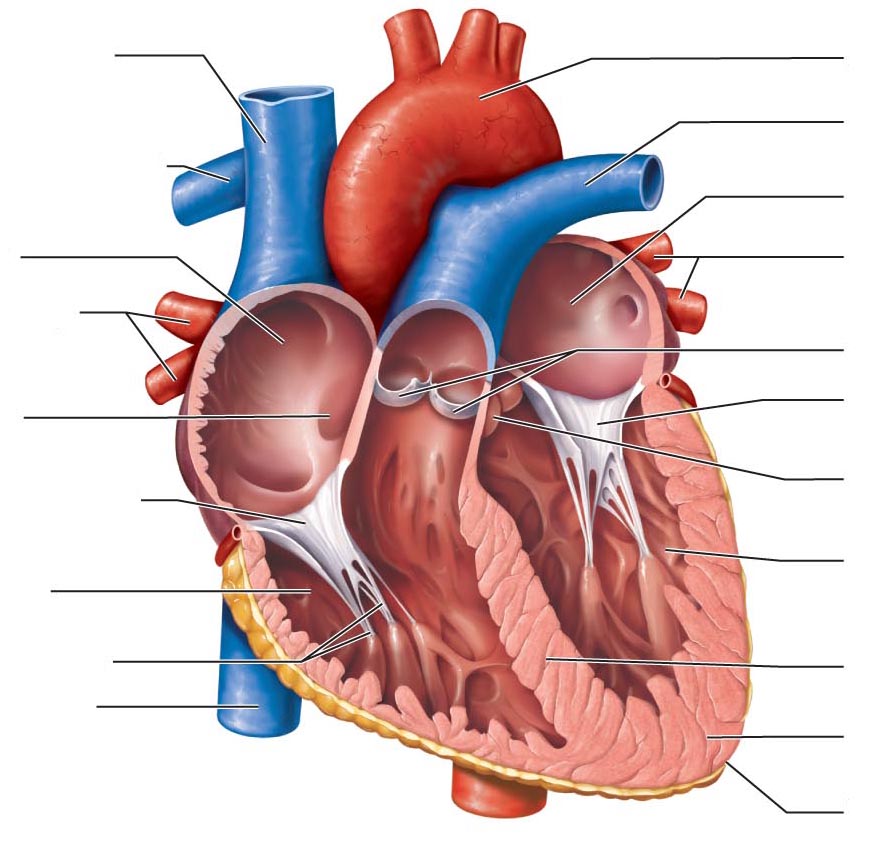 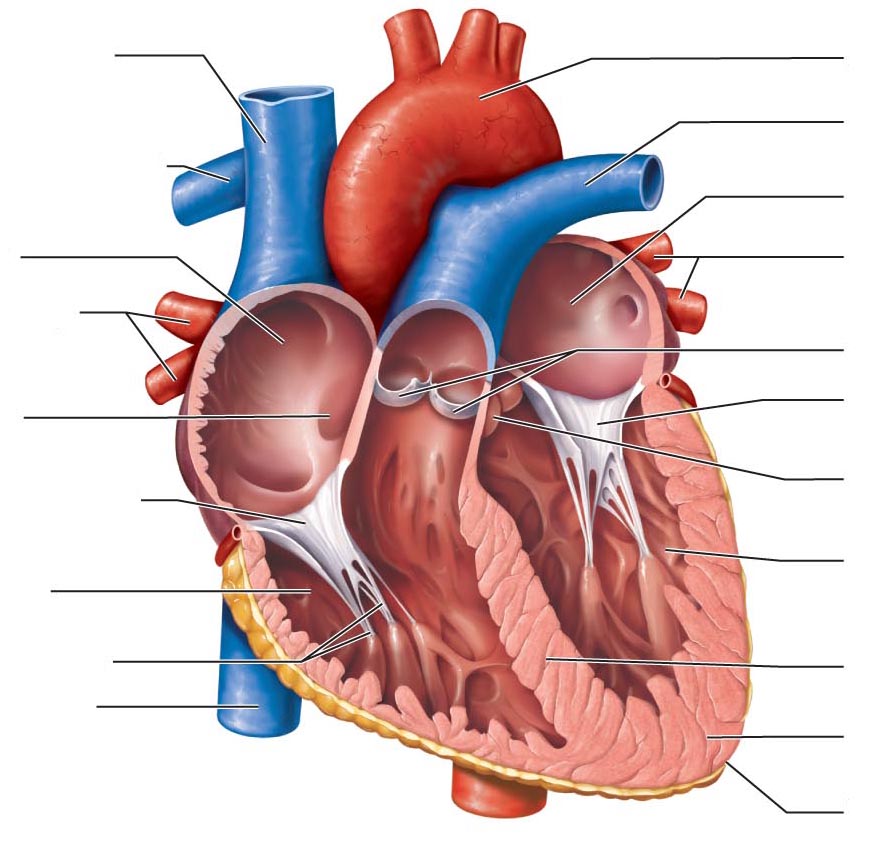 ____________________________ 28. ____________________________ 29. ____________________________ 30. ____________________________ 31. ____________________________ 32. ____________________________ 33. ____________________________ 34. ____________________________ 35. 	When the blood is pumped out of this chamber it passes through the _36_ valve, into the _37_, which carry to blood to the lungs. The blood returns from the lungs to the heart through the _38_ which bring the blood to the _39_. It passes through the _40_ valve into the _41_.  When it is pumped out of this chamber, it passes through the __42__ valve into the _43_. Various arteries branch off to carry the blood throughout the body eventually passing through capillary beds, before entering veins to return to the heart. Blood returning from the upper body empties into the _44_. Returning blood from the lower body empties into the _45_. Both of these large veins empty into the _46_. The blood then passes through the _47_ valve into the _48_.   ___________________________________	36. 			___________________________________	43.___________________________________	37. 			___________________________________	44.___________________________________	38.				___________________________________	45.___________________________________	39.				___________________________________	46.___________________________________	40.				___________________________________	47.___________________________________	41.				___________________________________	48.___________________________________	42.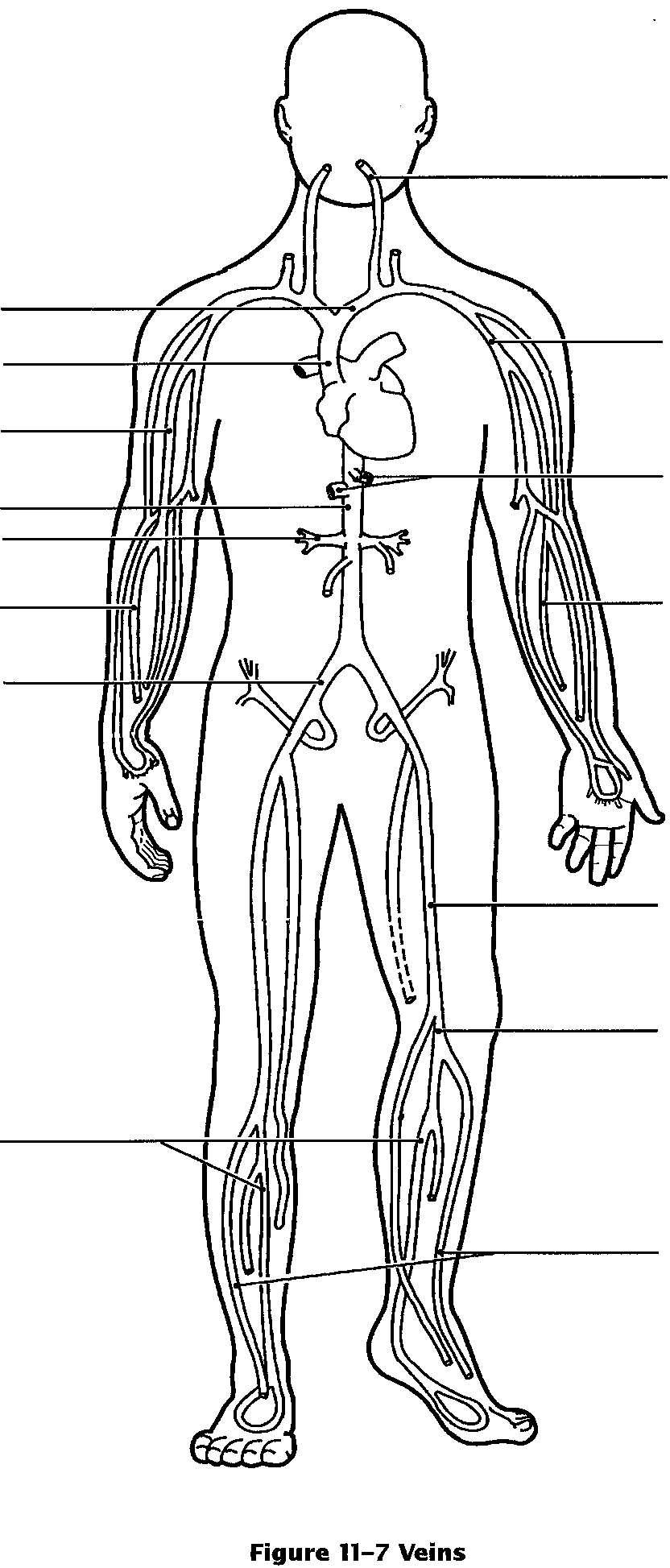 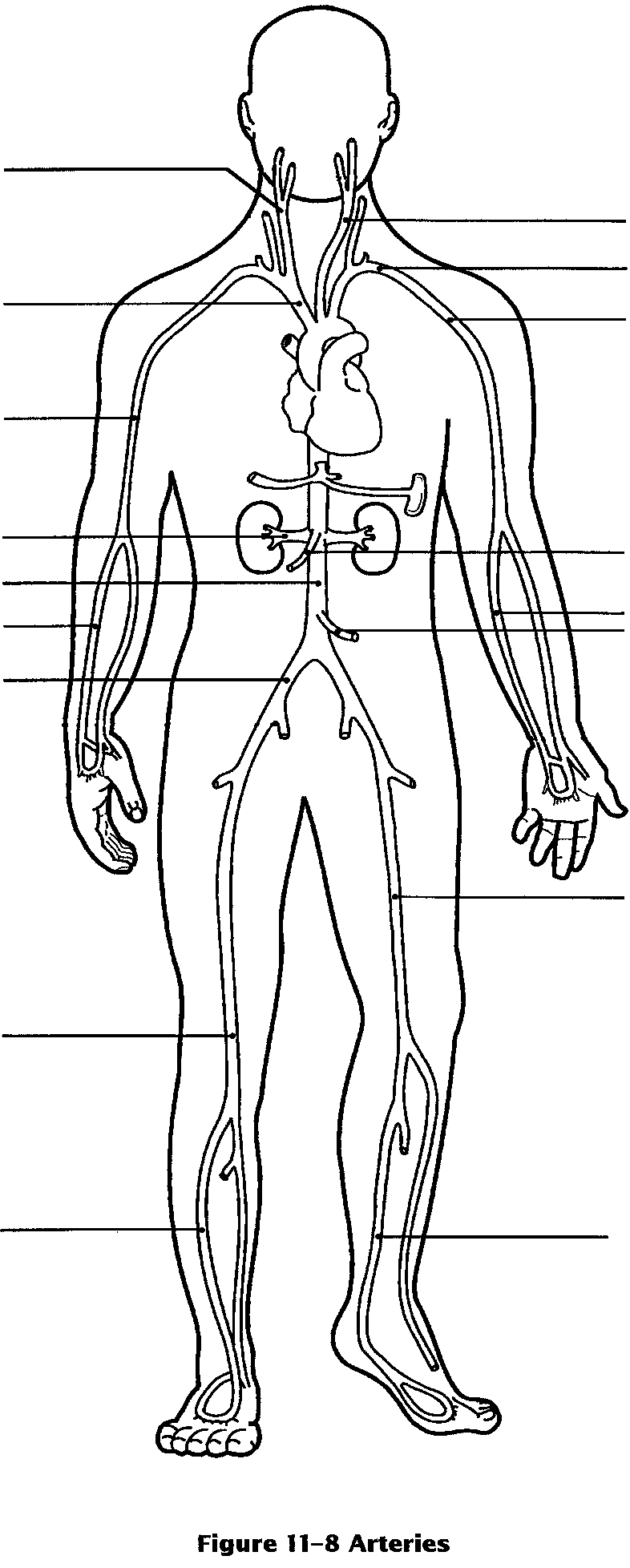 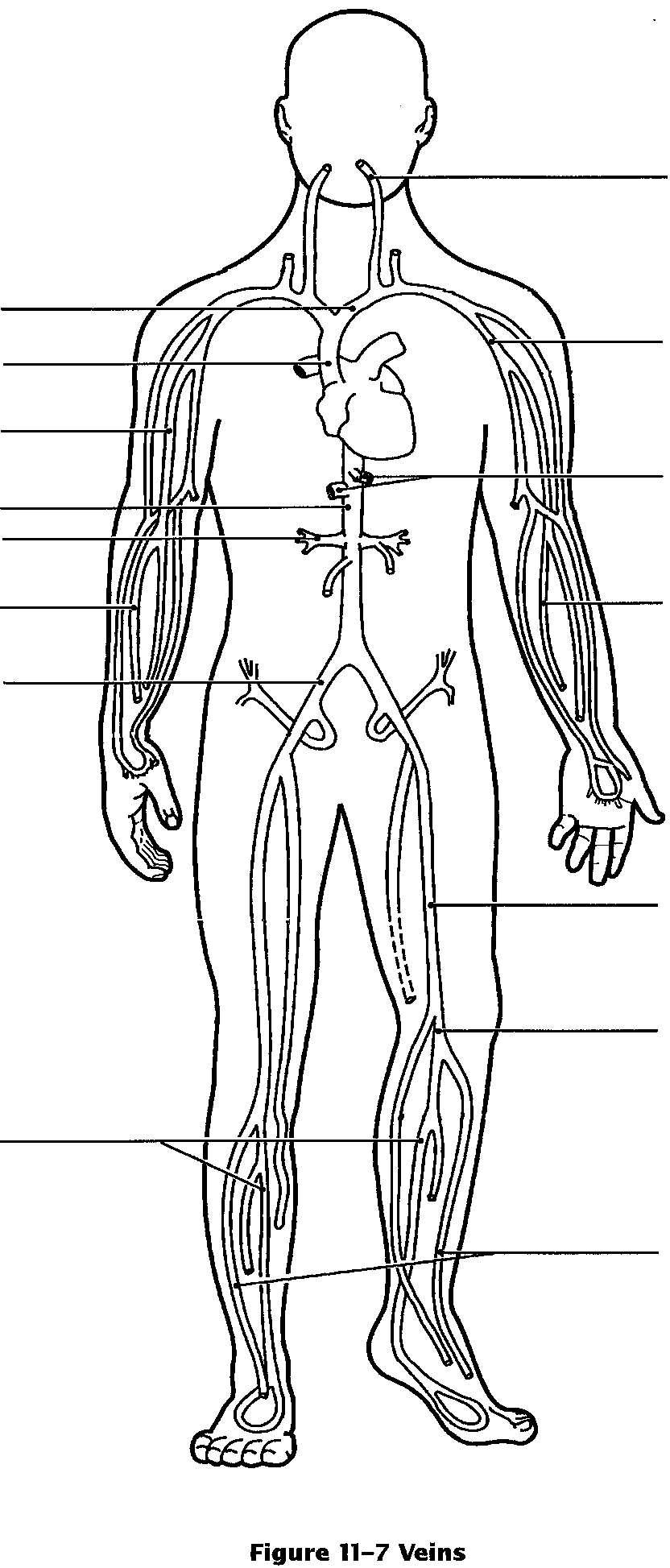 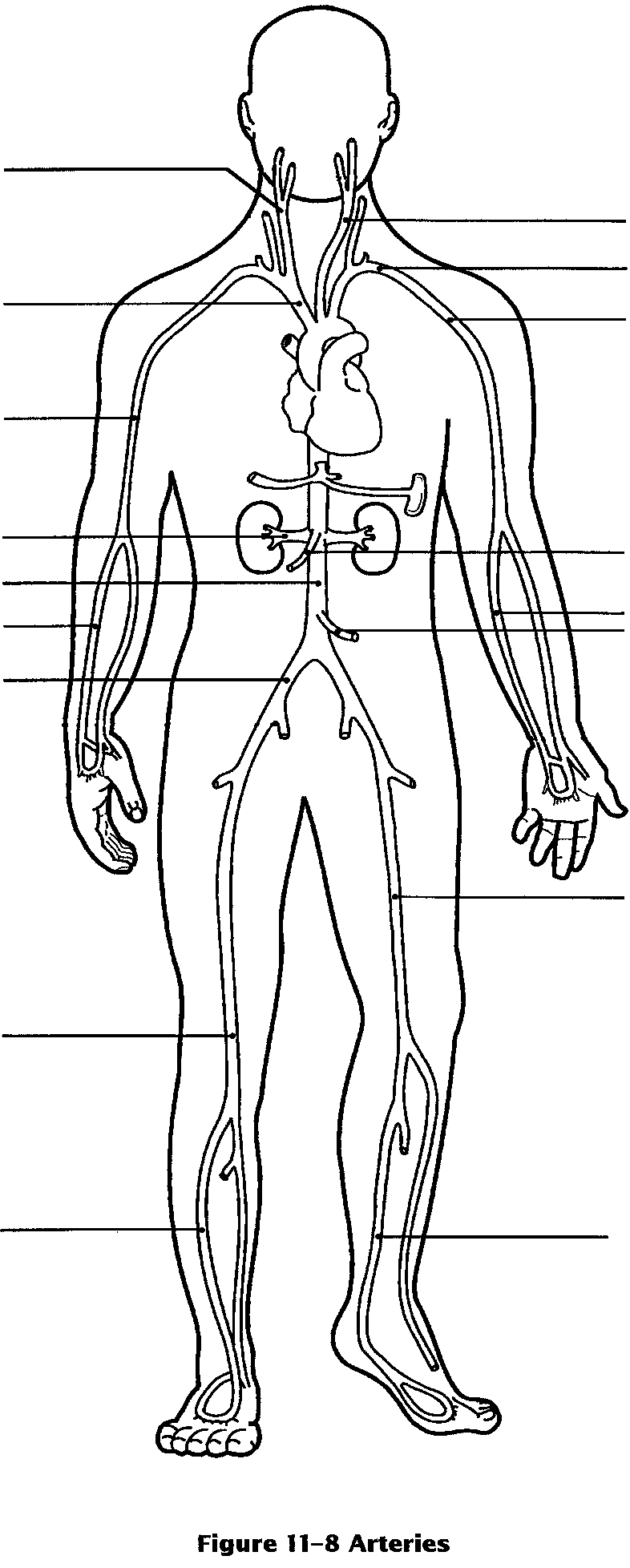 ___________________________________	49.			___________________________________	53.___________________________________	50.			___________________________________	54.___________________________________	51.			___________________________________	55.___________________________________	52.			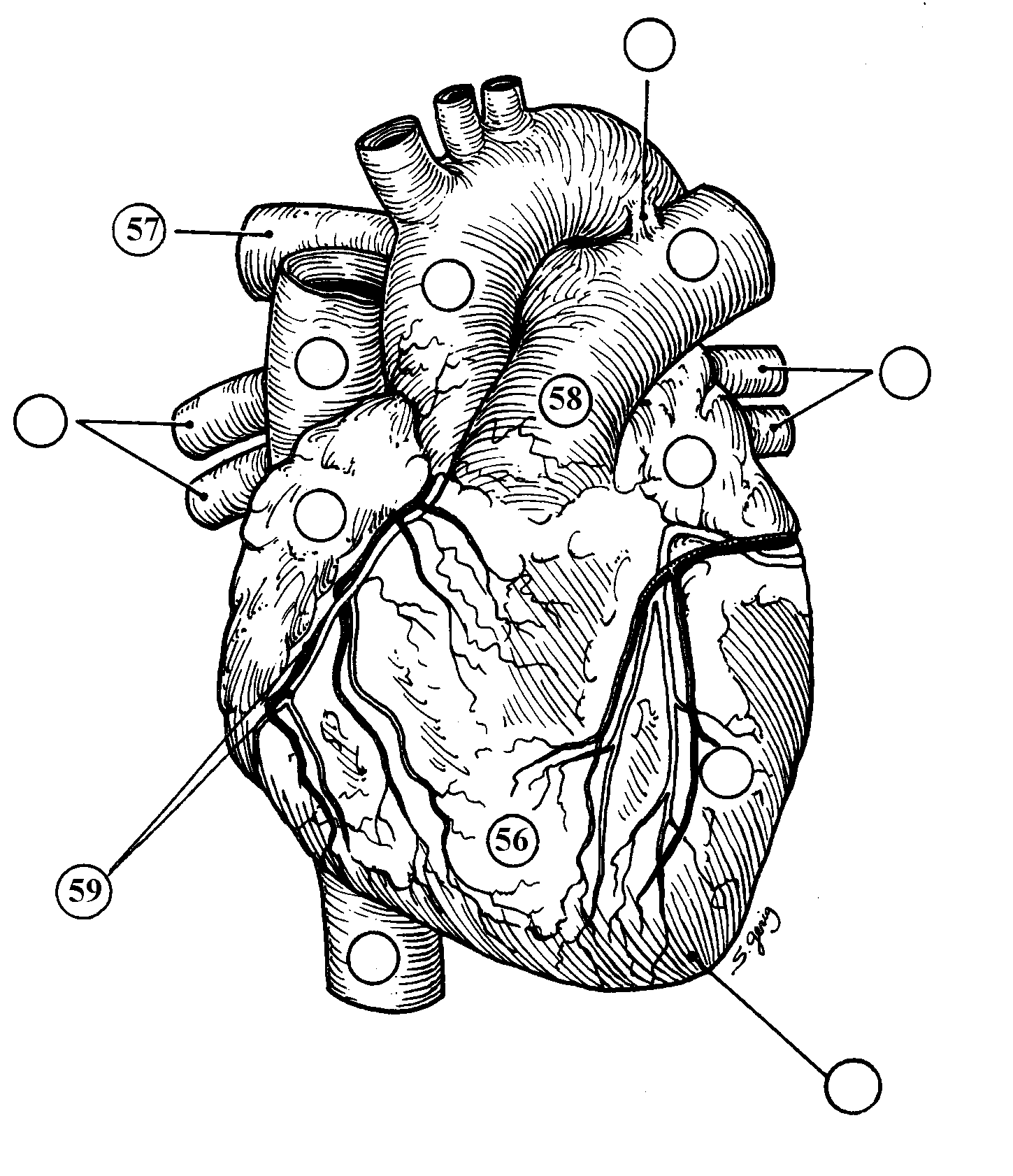 		56. __________________________________		57. __________________________________		58. __________________________________		59. __________________________________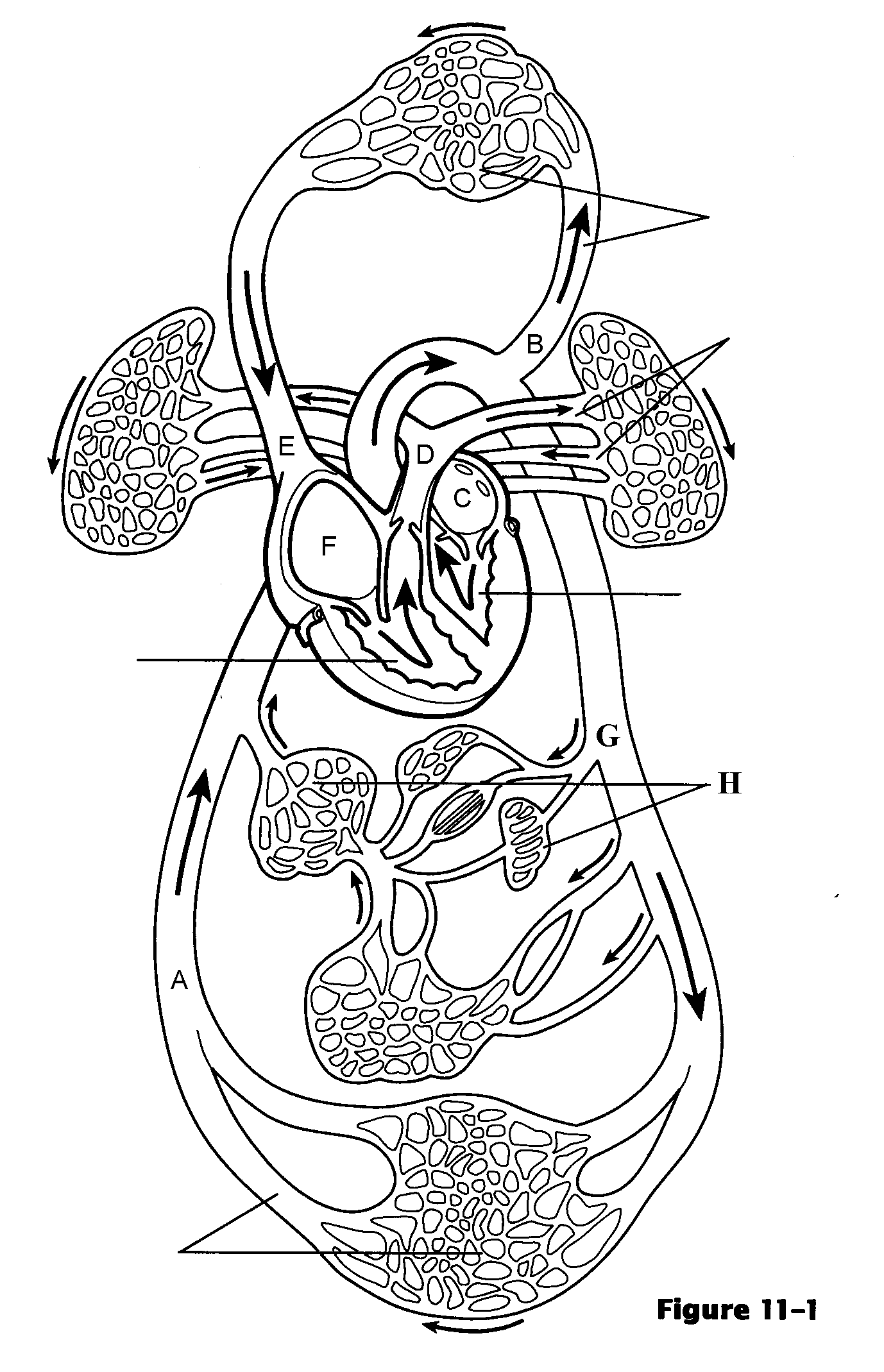 Tell if blood at the following points would O2-rich or 	O2-poor.	60. 	F	61. 	B	62. 	GTell if blood at these points would be in the systemic or 	pulmonary circulation.	63. 	E	64. 	H